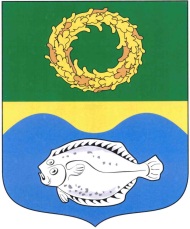 РОССИЙСКАЯ ФЕДЕРАЦИЯКАЛИНИНГРАДСКАЯ ОБЛАСТЬОКРУЖНОЙ СОВЕТ ДЕПУТАТОВМУНИЦИПАЛЬНОГО ОБРАЗОВАНИЯ«ЗЕЛЕНОГРАДСКИЙ ГОРОДСКОЙ ОКРУГ»(первого созыва)РЕШЕНИЕ от 24 июня 2019 года                                                                            № 310 г. Зеленоградск                                  О внесении изменений в решение окружного Совета депутатов муниципального образования «Зеленоградский городской округ» от 30 августа 2017 года № 155 «Об утверждении положения о расчете размера платы за пользование жилым помещением (платы за наем) для нанимателей помещений по договорам социального найма и договорам найма жилых помещений государственного или муниципального жилищного фонда»В соответствии с частями 3, 4 статьи 156 Жилищного кодекса Российской Федерации, Методическими указаниями установления размера платы за пользование жилым помещением для нанимателей жилых помещений по договорам социального найма и договорам найма жилых помещений государственного или муниципального жилищного фонда, утвержденными Приказом Министерства строительства и жилищно-коммунального хозяйства Российской Федерации от 27.09.2016 года № 668/пр, окружной Совет депутатов муниципального образования «Зеленоградский городской округ»РЕШИЛ:Внести в решение окружного Совета депутатов муниципального образования «Зеленоградский городской округ» от 30 августа 2017 года № 155 «Об утверждении положения о расчете размера платы за пользование жилым помещением (платы за наем) для нанимателей помещений по договорам социального найма и договорам найма жилых помещений государственного или муниципального жилищного фонда» следующие изменения: пункт 2 изложить в следующей редакции:          «2. Размер платы за пользование жилым помещением (платы за наем) для нанимателей помещений по договорам социального найма и договорам найма жилых помещений государственного или муниципального жилищного фонда устанавливается правовым актом администрации муниципального образования «Зеленоградский городской округ» в соответствии с прилагаемым положением.»;в приложении:абзац 7 пункта 1 изложить в следующей редакции:«СРс - средняя цена 1 кв. м общей площади квартир на вторичном рынке жилья в Калининградской области (средняя цена 1 кв. м общей площади квартир на вторичном рынке жилья Калининградской области определяется по актуальным данным Федеральной службы государственной статистики);»;в пункте 3 цифру «0,115» заменить цифрой «0,2».Опубликовать решение в газете «Волна» и разместить на официальном сайте органов местного самоуправления муниципального образования «Зеленоградский городской округ». Решение вступает в силу со дня официального опубликования. Глава муниципального образования«Зеленоградский городской округ» 			                   С.В. Кулаков  